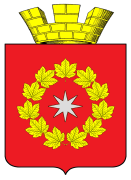 ПОСТАНОВЛЕНИЕАДМИНИСТРАЦИИ ГОРОДСКОГО ПОСЕЛЕНИЯР.П.ОКТЯБРЬСКИЙОКТЯБРЬСКОГО МУНИЦИПАЛЬНОГО РАЙОНАВОЛГОГРАДСКОЙ ОБЛАСТИот «    »                2022 года                                                     № проектОБ УТВЕРЖДЕНИИ ПРАВИЛ ОСУЩЕСТВЛЕНИЯ КАПИТАЛЬНЫХ ВЛОЖЕНИЙВ ОБЪЕКТЫ МУНИЦИПАЛЬНОЙ СОБСТВЕННОСТИГородского поселения р.п.ОктябрьскийОктябрьского муниципального РАЙОНА ВОЛГОГРАДСКОЙ ОБЛАСТИ ЗА СЧЕТ СРЕДСТВ МЕСТНОГО БЮДЖЕТАВ соответствии со статьями 78.2, 79 Бюджетного кодекса Российской Федерации, руководствуясь Уставом городского поселения р.п.Октябрьский Октябрьского муниципального района постановляет:1. Утвердить Правила осуществления капитальных вложений в объекты муниципальной собственности городского поселения р.п.Октябрьский Октябрьского муниципального  района Волгоградской области за счет средств местного бюджета (прилагаются).2. Контроль за исполнением настоящего постановления оставляю за собой.3. Настоящее постановление вступает в силу с момента подписания и обнародования..Глава городского поселения р.п.Октябрьский	Стариков А.С.Утвержденыпостановлениемадминистрации от N ПРАВИЛАОСУЩЕСТВЛЕНИЯ КАПИТАЛЬНЫХ ВЛОЖЕНИЙ В ОБЪЕКТЫ МУНИЦИПАЛЬНОЙСОБСТВЕННОСТИ городского поселения р.п.Октябрьский Октябрьского МУНИЦИПАЛЬНОГО РАЙОНАВОЛГОГРАДСКОЙ ОБЛАСТИ ЗА СЧЕТ СРЕДСТВ МЕСТНОГО БЮДЖЕТА1. Общие положения1.1. Настоящие Правила устанавливают:1.1.1. Порядок осуществления бюджетных инвестиций в форме капитальных вложений в объекты капитального строительства муниципальной собственности городского поселения р.п.Октябрьский Октябрьского муниципального района Волгоградской области или в приобретение объектов недвижимого имущества в муниципальную собственность городского поселения р.п.октябрьский Октябрьского  муниципального района Волгоградской области (далее - объекты) за счет средств бюджета городского поселения р.п.Октябрьский (далее - бюджетные инвестиции), в том числе условия  муниципальным бюджетным учреждениям городского поселения р.п.Октябрьский Октябрьского муниципального района Волгоградской области, муниципальным автономным учреждениям городского поселения р.п.Октябрьский Октябрьского муниципального района Волгоградской области,  муниципальным унитарным предприятиям городского поселения р.п.Октябрьский Октябрьского муниципального района Волгоградской области,  (далее - организации) полномочий муниципального заказчика по заключению и исполнению от имени городского поселения р.п.Октябрьский Октябрьского муниципального района Волгоградской области, муниципальных контрактов, заключаемых в целях строительства (реконструкции, в том числе с элементами реставрации, технического перевооружения) и (или) приобретения объектов (далее - муниципальные контракты), от лица главных распорядителей бюджетных средств городского поселения р.п.Октябрьский Октябрьского муниципального района Волгоградской области,  а также порядок заключения соглашений о передаче указанных полномочий.1.1.2. Порядок предоставления организациям из бюджета городского поселения р.п.Октябрьский Октябрьского муниципального района Волгоградской области, субсидий на осуществление капитальных вложений в объекты (далее - субсидии).1.2. Осуществление бюджетных инвестиций и предоставление субсидий осуществляется в соответствии с постановлениями администрации городского поселения р.п.Октябрьский Октябрьского муниципального района Волгоградской области,  о подготовке и реализации бюджетных инвестиций или о предоставлении организациям субсидий на осуществление капитальных вложений в объекты (далее - постановления администрации городского поселения р.п.Октябрьский Октябрьского муниципального района Волгоградской области).1.3. При осуществлении капитальных вложений в объекты, за исключением случаев, указанных в пункте 1.4 раздела 1 настоящих Правил, не допускается:1.3.1. Предоставление субсидий в отношении объектов, по которым принято решение о подготовке и реализации бюджетных инвестиций.1.3.2. Предоставление бюджетных инвестиций в объекты, по которым принято решение о предоставлении субсидий.1.4. В ходе исполнения бюджета городского поселения р.п.Октябрьский Октябрьского муниципального района Волгоградской области,  при осуществлении капитальных вложений в объекты допускается:1.4.1. Предоставление субсидий в отношении объектов, по которым принято решение о подготовке и реализации бюджетных инвестиций, в случае изменения в установленном порядке типа (организационно-правовой формы) муниципального казенного учреждения городского поселения р.п.Октябрьский Октябрьского муниципального района Волгоградской области, являющегося муниципальным заказчиком при осуществлении бюджетных инвестиций, на организацию после внесения соответствующих изменений в указанное решение о подготовке и реализации бюджетных инвестиций с внесением изменений в ранее заключенные муниципальным казенным учреждением городского поселения р.п.Октябрьский Октябрьского муниципального района Волгоградской области ,муниципальные контракты в части замены стороны договора - муниципального казенного учреждения городского поселения р.п.Октябрьский Октябрьского муниципального района Волгоградской области, на организацию и вида договора - муниципального контракта на гражданско-правовой договор организации.1.4.2. Предоставление бюджетных инвестиций в объекты, по которым принято решение о предоставлении субсидий, в случае изменения в установленном порядке типа (организационно-правовой формы) организации, являющейся получателем субсидии, на муниципальное казенное учреждение городского поселения р.п.Октябрьский Октябрьского муниципального района Волгоградской области, после внесения соответствующих изменений в указанное решение о предоставлении субсидий с внесением соответствующих изменений в ранее заключенные организацией договоры в части замены стороны договора - организации на муниципальное казенное учреждение и вида договора - гражданско-правового договора организации на муниципальный контракт.1.5. Объем предоставляемых бюджетных инвестиций и субсидий должен соответствовать объему бюджетных ассигнований, предусмотренному в бюджете городского поселения р.п.Октябрьский Октябрьского муниципального района Волгоградской области,  или сводной бюджетной росписи бюджета городского поселения р.п.Октябрьский Октябрьского муниципального района Волгоградской области на осуществление капитальных вложений в объекты муниципальной собственности городского поселения р.п.Октябрьский Октябрьского муниципального района Волгоградской области за счет бюджетных инвестиций и субсидий.1.6. Объекты, созданные или приобретенные в результате осуществления бюджетных инвестиций, или объекты недвижимого имущества, приобретенные в муниципальную собственность в результате осуществления бюджетных инвестиций, закрепляются в установленном порядке на праве оперативного управления или хозяйственного ведения за организациями с последующим увеличением стоимости основных средств, находящихся на праве оперативного управления у муниципальных учреждений городского поселения р.п.Октябрьский Октябрьского муниципального района Волгоградской области либо на праве оперативного управления или хозяйственного ведения у муниципальных унитарных предприятий городского поселения р.п.Октябрьский Октябрьского муниципального района Волгоградской области, а также уставного фонда указанных предприятий, основанных на праве хозяйственного ведения, либо включаются в состав муниципальной имущественной казны городского поселения р.п.Октябрьский Октябрьского муниципального района Волгоградской области .1.7. Осуществление капитальных вложений в объекты за счет субсидий влечет увеличение стоимости основных средств, находящихся на праве оперативного управления у муниципальных бюджетных учреждений городского поселения р.п.Октябрьский Октябрьского муниципального района Волгоградской области и муниципальных автономных учреждений городского поселения р.п.Октябрьский Октябрьского муниципального района Волгоградской области либо на праве оперативного управления или хозяйственного ведения у муниципальных унитарных предприятий. Осуществление капитальных вложений за счет субсидий в объекты муниципальных унитарных предприятий городского поселения р.п.Октябрьский Октябрьского муниципального района Волгоградской области, основанных на праве хозяйственного ведения, также влечет увеличение их уставного фонда.1.8. Информация о сроках и объемах оплаты по муниципальным контрактам, а также о сроках и объемах перечисления субсидий организациям учитывается при формировании прогноза кассовых выплат из бюджета городского поселения р.п.Октябрьский Октябрьского муниципального района Волгоградской области, необходимого для составления в установленном порядке кассового плана исполнения бюджета городского поселения р.п.Октябрьский Октябрьского муниципального района Волгоградской области. 2. Порядок осуществления бюджетных инвестиций2.1. Расходы, связанные с бюджетными инвестициями, осуществляются в порядке, установленном бюджетным законодательством Российской Федерации, на основании муниципальных контрактов:2.1.1. Муниципальными заказчиками, являющимися получателями бюджетных средств городского поселения р.п.Октябрьский Октябрьского муниципального района Волгоградской области.2.1.2. Организациями, которым главные распорядители бюджетных средств городского поселения р.п.Октябрьский Октябрьского муниципального района Волгоградской области,  осуществляющие оперативное руководство деятельностью муниципальных унитарных предприятий городского поселения р.п.Октябрьский Октябрьского муниципального района Волгоградской области или осуществляющие функции и полномочия учредителей в части финансового обеспечения выполнения муниципальных заданий в отношении муниципальных учреждений городского поселения р.п.Октябрьский Октябрьского муниципального района Волгоградской области, являющиеся муниципальными заказчиками, передали в соответствии с настоящими Правилами свои полномочия муниципального заказчика по заключению и исполнению от имени городского поселения р.п.Октябрьский Октябрьского муниципального района Волгоградской области муниципальных контрактов от лица главных распорядителей бюджетных средств городского поселения р.п.Октябрьский Октябрьского муниципального района Волгоградской области.2.2. Муниципальные контракты заключаются и оплачиваются в пределах лимитов бюджетных обязательств, доведенных муниципальному заказчику как получателю бюджетных средств городского поселения р.п.Октябрьский Октябрьского муниципального района Волгоградской области, либо в порядке, установленном администрацией городского поселения р.п.Октябрьский Октябрьского муниципального района Волгоградской области,  в пределах средств, предусмотренных постановлениями администрации городского поселения р.п.Октябрьский Октябрьского муниципального района Волгоградской области, на срок, превышающий срок действия утвержденных ему лимитов бюджетных обязательств.2.3. Для осуществления бюджетных инвестиций в соответствии с подпунктом 2.1.2 раздела 2 настоящих Правил главные распорядители бюджетных средств городского поселения р.п.Октябрьский Октябрьского муниципального района Волгоградской области заключают с организациями соглашения о безвозмездной передаче своих полномочий муниципального заказчика муниципальным бюджетным и автономным учреждениям городского поселения р.п.Октябрьский Октябрьского муниципального района Волгоградской области, в отношении которых главные распорядители бюджетных средств городского поселения р.п.Октябрьский Октябрьского муниципального района Волгоградской области, муниципальным осуществляют функции и полномочия учредителей, или муниципальным унитарным предприятиям городского поселения р.п.Октябрьский Октябрьского муниципального района Волгоградской области, в отношении которых главные распорядители бюджетных средств городского поселения р.п.Октябрьский Октябрьского муниципального района Волгоградской области осуществляют оперативное руководство, по заключению и исполнению от имени городского поселения р.п.Октябрьский Октябрьского муниципального района Волгоградской области муниципальных контрактов от лица главных распорядителей бюджетных средств городского поселения р.п.Октябрьский Октябрьского муниципального района Волгоградской области при осуществлении бюджетных инвестиций в объекты муниципальной собственности городского поселения р.п.Октябрьский Октябрьского муниципального района Волгоградской области  (далее - соглашения о передаче полномочий).2.4. Соглашение о передаче полномочий может быть заключено в отношении нескольких объектов и должно содержать:2.4.1. Цель осуществления бюджетных инвестиций и их объем с распределением по годам в отношении каждого объекта с указанием его наименования, мощности, сроков строительства (реконструкции, в том числе с элементами реставрации, технического перевооружения) или приобретения, рассчитанной в ценах соответствующих лет стоимости объекта капитального строительства муниципальной собственности городского поселения р.п.Октябрьский (сметной или предполагаемой (предельной) либо стоимости приобретения объекта недвижимого имущества в муниципальную собственность городского поселения р.п.Октябрьский , соответствующих постановлению администрации городского поселения р.п.Октябрьский , а также с указанием рассчитанного в ценах соответствующих лет общего объема капитальных вложений, в том числе объема бюджетных ассигнований, предусмотренного главному распорядителю бюджетных средств городского поселения р.п.Октябрьский как получателю бюджетных средств городского поселения р.п.Октябрьский в, соответствующего постановлению администрации городского поселения р.п.Октябрьский. Объем бюджетных инвестиций должен соответствовать объему бюджетных ассигнований на осуществление бюджетных инвестиций, предусмотренному в бюджете городского поселения р.п.Октябрьский или сводной бюджетной росписи бюджета в городского поселения р.п.Октябрьский текущем году.2.4.2. Положения, устанавливающие права и обязанности организации по заключению и исполнению от имени городского поселения р.п.Октябрьский муниципальных контрактов от лица главного распорядителя бюджетных средств городского поселения р.п.Октябрьский в.2.4.3. Ответственность организации за неисполнение или ненадлежащее исполнение переданных ей полномочий.2.4.4. Положения, устанавливающие право главного распорядителя бюджетных средств городского поселения р.п.Октябрьский на проведение проверок соблюдения организацией условий, установленных соглашением о передаче полномочий.2.4.5. Положения, устанавливающие обязанность организации по ведению бюджетного учета, составлению и представлению бюджетной отчетности главному распорядителю бюджетных средств городского поселения р.п.Октябрьский как получателя бюджетных средств городского поселения р.п.Октябрьский.2.5. Операции с бюджетными инвестициями осуществляются в порядке, установленном нормативными правовыми актами, регулирующими бюджетные правоотношения, и отражаются на открытых в финансовом отделе администрации городского поселения р.п.Октябрьский, или в УФК по Волгоградской области лицевых счетах:2.5.1. Получателя бюджетных средств городского поселения р.п.Октябрьский - в случае заключения муниципальных контрактов муниципальным заказчиком.2.5.2. Для учета операций по переданным полномочиям получателя бюджетных средств городского поселения р.п.Октябрьский - в случае заключения от имени городского поселения р.п.Октябрьский муниципальных контрактов организациями от лица главного распорядителя бюджетных городского поселения р.п.Октябрьский.2.6. В целях открытия лицевого счета, указанного в подпункте 2.5.2 раздела 2 настоящих Правил, организация в течение пяти рабочих дней со дня получения от главного распорядителя бюджетных средств городского поселения р.п.Октябрьский области подписанного им соглашения о передаче полномочий представляет в финансовый отдел Администрации Октябрьского муниципального района Волгоградской области, или в УФК по Волгоградской области документы, необходимые для открытия указанного лицевого счета в порядке, установленном финансовым отделом Администрации Октябрьского муниципального района Волгоградской области, или Федеральным казначейством РФ.Основанием для открытия лицевого счета является копия соглашения о передаче полномочий.3. Порядок предоставления субсидий3.1. Субсидии предоставляются организациям в размере средств, предусмотренных постановлениями администрации городского поселения р.п.Октябрьский, в пределах средств, предусмотренных решением Совета депутатов городского поселения р.п.Октябрьский  о бюджете городского поселения р.п.Октябрьский на очередной финансовый год и на плановый период, или лимитов бюджетных обязательств, доведенных в установленном порядке получателю бюджетных средств городского поселения р.п.Октябрьский на цели предоставления субсидий.3.2. Предоставление субсидий осуществляется в соответствии с соглашениями, заключенными между главными распорядителями бюджетных средств городского поселения р.п.Октябрьский как получателями бюджетных средств городского поселения р.п.Октябрьский, предоставляющими субсидии организациям, и организациями (далее - соглашения о предоставлении субсидий), на срок, не превышающий срок действия утвержденных получателям бюджетных средств городского поселения р.п.Октябрьский, предоставляющим субсидии, лимитов бюджетных обязательств на предоставление субсидий.В порядке, установленном администрацией городского поселения р.п.Октябрьский, получателю бюджетных средств городского поселения р.п.Октябрьский может быть предоставлено право заключать соглашения о предоставлении субсидий на срок, превышающий срок действия утвержденных ему лимитов бюджетных обязательств на предоставление субсидий.3.3. Соглашение о предоставлении субсидии может быть заключено в отношении нескольких объектов. Соглашение о предоставлении субсидии должно содержать:3.3.1. Цель предоставления субсидии и ее объем с распределением по годам в отношении каждого объекта с указанием его наименования, мощности, сроков строительства (реконструкции, в том числе с элементами реставрации, технического перевооружения) или приобретения, рассчитанной в ценах соответствующих лет стоимости объекта (сметной или предполагаемой (предельной) стоимости объекта капитального строительства муниципальной собственности Серафимовичского муниципального района Волгоградской области либо стоимости приобретения объекта недвижимого имущества в муниципальную собственность городского поселения р.п.Октябрьский), соответствующих постановлению администрации городского поселения р.п.Октябрьский, а также с указанием общего объема капитальных вложений за счет всех источников финансового обеспечения, в том числе объема предоставляемой субсидии, соответствующего постановлению администрации городского поселения р.п.Октябрьский. Объем предоставляемой субсидии должен соответствовать объему бюджетных ассигнований на предоставление субсидии, предусмотренному в бюджете городского поселения р.п.Октябрьский или сводной бюджетной росписи бюджета городского поселения р.п.Октябрьский в текущем году.3.3.2. Положения, устанавливающие права и обязанности сторон соглашения о предоставлении субсидии и порядок их взаимодействия при реализации соглашения о предоставлении субсидии.3.3.3. Условие о соблюдении организацией положений, установленных действующим законодательством Российской Федерации о контрактной системе в сфере закупок товаров, работ, услуг для обеспечения государственных и муниципальных нужд при заключении контракта, источник финансирования которого включает использование субсидии.3.3.4. Положения, устанавливающие обязанность муниципального автономного учреждения городского поселения р.п.Октябрьский и муниципального унитарного предприятия городского поселения р.п.Октябрьский по открытию в финансовом отделе Администрации Октябрьского муниципального района Волгоградской области, или в УФК по Волгоградской области лицевого счета по получению и использованию субсидий.3.3.5. Обязательство муниципального унитарного предприятия городского поселения р.п.Октябрьский осуществлять без использования субсидии разработку проектной документации на объекты капитального строительства (или приобретение прав на использование типовой проектной документации, информация о которой включена в реестр типовой проектной документации) и проведение инженерных изысканий, выполняемых для подготовки такой проектной документации, проведение технологического и ценового аудита инвестиционных проектов по строительству (реконструкции, в том числе с элементами реставрации, техническому перевооружению) объектов капитального строительства, проведение государственной экспертизы проектной документации и результатов инженерных изысканий и проведение проверки достоверности определения сметной стоимости объектов капитального строительства, на финансовое обеспечение строительства (реконструкции, в том числе с элементами реставрации, технического перевооружения) которых планируется предоставление субсидии в случае, если субсидия на указанные цели не предоставляется.3.3.6. Обязательство муниципального унитарного предприятия городского поселения р.п.Октябрьский осуществлять эксплуатационные расходы, необходимые для содержания объекта после ввода его в эксплуатацию (приобретения), без использования на эти цели средств бюджета городского поселения р.п.Октябрьский.3.3.7. Обязательство муниципального бюджетного учреждения городского поселения р.п.Октябрьский или муниципального автономного учреждения городского поселения р.п.Октябрьский осуществлять эксплуатационные расходы, необходимые для содержания объекта после ввода его в эксплуатацию (приобретения), за счет средств, предоставляемых из бюджета городского поселения р.п.Октябрьский на финансовое обеспечение выполнения муниципального задания на оказание муниципальных услуг (выполнение работ).3.3.8. Положение о перечислении субсидии на лицевой счет по получению и использованию субсидии:3.3.8.1. За счет средств вышестоящих бюджетов, а также за счет средств бюджета городского поселения р.п.Октябрьский на условиях софинансирования согласно заявке организации.3.3.8.2. За счет средств бюджета городского поселения р.п.Октябрьский и согласно заявке организации и на основании документов, подтверждающих возникновение денежных обязательств.3.3.9. Положения, устанавливающие право получателя бюджетных средств городского поселения р.п.Октябрьский, предоставляющего субсидию, на проведение проверок соблюдения организацией условий, установленных соглашением о предоставлении субсидии.3.3.10. Порядок возврата организацией средств в объеме остатка не использованной на начало очередного финансового года перечисленной ей в предшествующем финансовом году субсидии в случае отсутствия решения получателя бюджетных средств городского поселения р.п.Октябрьский, предоставляющего субсидию, о наличии потребности направления этих средств на цели предоставления субсидии.3.3.11. Порядок возврата сумм, использованных организацией, в случае установления по результатам проверок фактов нарушения целей и условий, определенных соглашением о предоставлении субсидии.3.3.12. Положения, предусматривающие приостановление предоставления субсидии либо сокращение объема предоставляемой субсидии в связи с нарушением организацией условия о софинансировании капитальных вложений в объекты за счет иных источников финансирования в случае, если постановлением администрации городского поселения р.п.Октябрьский предусмотрено такое условие.3.3.13. Порядок и сроки представления организацией отчетности об использовании субсидии.3.3.14. Случаи и порядок внесения изменений в соглашение о предоставлении субсидии, в том числе в случае уменьшения в соответствии с Бюджетным кодексом Российской Федерации получателю бюджетных средств городского поселения р.п.Октябрьский ранее доведенных в установленном порядке лимитов бюджетных обязательств на предоставление субсидии, а также случаи и порядок досрочного прекращения соглашения о предоставлении субсидии.3.4. Операции с субсидиями, поступающими организациям, учитываются на отдельных лицевых счетах, открываемых организациям в финансовом отделе Администрации Октябрьского муниципального района Волгоградской области, или в УФК по Волгоградской области.3.5. Оплата денежных обязательств главного распорядителя бюджетных средств городского поселения р.п.Октябрьский, предоставляющего субсидию, по соглашению о предоставлении субсидии и денежных обязательств организации по контракту осуществляется в пределах принятых на учет бюджетных обязательств (обязательств). Учет бюджетных обязательств (обязательств) осуществляется в порядке, установленном финансовым отделом Администрации Октябрьского муниципального района Волгоградской области.3.6. Санкционирование оплаты денежных обязательств организаций, источником финансового обеспечения которых являются субсидии, в том числе остатки субсидий, не использованные на начало очередного финансового года, осуществляется в порядке, установленном финансовым отделом Администрации Октябрьского муниципального района Волгоградской области или УФК по Волгоградской области.